РЕШЕНИЕ И ОФОРМЛЕНИЕ ГЕНЕТИЧЕСКИХ ЗАДАЧ: Темы главы Некоторые общие методические приемы, которые могут быть использованы при решении задач.  Оформление задач по генетике.  Пример решения и оформления задач. 1. Некоторые общие методические приемы, которые могут быть использованы при решении задачПодавляющее большинство ошибок, допускаемых учащимися, связано с невыполнением простых правил, которые они должны усвоить из курса генетики. К этим правилам относятся следующие:2. Оформление задач по генетикеПри оформлении задач необходимо уметь пользоваться символами, принятыми в традиционной генетике и приведенными ниже:3. Пример решения и оформления задачЗадача 1-1У человека альбинизм – аутосомный рецессивный признак. Мужчина альбинос женился на женщине с нормальной пигментацией. У них родилось двое детей – нормальный и альбинос. Определить генотипы всех указанных членов семьи.Решение♀женский организм♂мужской организм×знак скрещиванияPродительские организмыF1, F2дочерние организмы первого и второго поколенияА, В, С...гены, кодирующие доминантные признакиа, b, с...аллельные им гены, кодирующие рецессивные признакиАА, ВВ, СС...генотипы особей, моногомозиготных по доминантному признакуАа, Вb, Сс...генотипы моногетерозиготных особейаа, bb, сс...генотипы рецессивных особейАаВb, AaBbCcгенотипы ди- и тригетерозиготА B, CD
a b  cd генотипы дигетерозигот в хромосомной форме при независимом и сцепленном наследовании А ,  а ,  АВ ,  cd 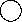 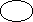 гаметыЗапись в буквенной форме:Запись в хромосомной форме:AA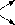  A

 Aилиaa a

 aР♀×♂Рнормальная
пигментацияальбиносF1аaА*F1альбиноснормальная
пигментацияР♀A*
норма×♂aa
альбиносF1аa
альбиносА*
нормаР♀Аа
норма×♂aа
альбиносгаметы   A     a  a F1аa
альбинос
50%Аa
норма
50%